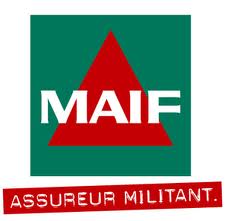 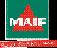 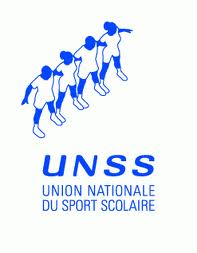 AnimationAnimationAnimationAnimationAnimationDistrictDistrictDépartementDépartementDépartementDépartementAcadémiqueAcadémiqueAcadémiqueInter acadInter acadInter acadInter acadInter acadInter acadFranceFranceFranceFranceFranceFranceBenjaminsBenjaminsBenjaminsBenjaminsBenjaminsMinimesMinimesCadetsCadetsCadetsCadetsJuniors/SeniorsJuniors/SeniorsJuniors/SeniorsSexeSexeSexeSexeSexeSexeSexeSexeSexeSexeSexeSexeBenjaminsBenjaminsBenjaminsBenjaminsBenjaminsMinimesMinimesCadetsCadetsCadetsCadetsJuniors/SeniorsJuniors/SeniorsJuniors/SeniorsMMMMMMFFFFFFEquipe A :                                                         Equipe A :                                                         Equipe A :                                                         Equipe A :                                                         Equipe A :                                                         Equipe A :                                                         Equipe A :                                                         Equipe B :Equipe B :Equipe B :Equipe B :Equipe B :Equipe B :Equipe B :Score finalScore finalScore finalScore finalScore finalScore finalScore finalScore finalScore finalScore finalScore finalScore finalEquipe A :                                                         Equipe A :                                                         Equipe A :                                                         Equipe A :                                                         Equipe A :                                                         Equipe A :                                                         Equipe A :                                                         Equipe B :Equipe B :Equipe B :Equipe B :Equipe B :Equipe B :Equipe B :AABBDate :Date :Date :Date :Date :Date :Date :Date :Date :Lieu :Lieu :Lieu :Lieu :Lieu :Lieu :Lieu :Lieu :Lieu :Lieu :Lieu :Lieu :Lieu :Lieu :Lieu :Lieu :Lieu :Secrétaire :Secrétaire :Secrétaire :Secrétaire :Secrétaire :Secrétaire :Secrétaire :Secrétaire :Secrétaire :Chronométreur :Chronométreur :Chronométreur :Chronométreur :Chronométreur :Chronométreur :Chronométreur :Chronométreur :Chronométreur :Chronométreur :Chronométreur :Chronométreur :Chronométreur :Chronométreur :Chronométreur :Chronométreur :Chronométreur :Arbitre 1 :Arbitre 1 :Arbitre 1 :Arbitre 1 :Arbitre 1 :Arbitre 1 :Arbitre 1 :Arbitre 1 :Arbitre 1 :Arbitre 2 :Arbitre 2 :Arbitre 2 :Arbitre 2 :Arbitre 2 :Arbitre 2 :Arbitre 2 :Arbitre 2 :Arbitre 2 :Arbitre 2 :Arbitre 2 :Arbitre 2 :Arbitre 2 :Arbitre 2 :Arbitre 2 :Arbitre 2 :Arbitre 2 :EQUIPE A :EQUIPE A :EQUIPE A :EQUIPE A :EQUIPE A :EQUIPE A :EQUIPE A :EQUIPE A :EQUIPE A :EQUIPE A :EQUIPE A :EQUIPE A :EQUIPE A :EQUIPE A :EQUIPE A :EQUIPE A :EQUIPE A :EQUIPE A :EQUIPE A :EQUIPE A :EQUIPE A :EQUIPE A :EQUIPE A :EQUIPE A :EQUIPE A :EQUIPE A :CapN°NOMS et prénomsNOMS et prénomsNOMS et prénomsNOMS et prénomsNOMS et prénomsNOMS et prénomsNOMS et prénomsNOMS et prénomsN° LicenceN° LicenceN° LicenceButsButsButsButs7mAvAvAv2’2’2’2’DisOfficiel 1Officiel 1Officiel 2Officiel 2EQUIPE B :EQUIPE B :EQUIPE B :EQUIPE B :EQUIPE B :EQUIPE B :EQUIPE B :EQUIPE B :EQUIPE B :EQUIPE B :EQUIPE B :EQUIPE B :EQUIPE B :EQUIPE B :EQUIPE B :EQUIPE B :EQUIPE B :EQUIPE B :EQUIPE B :EQUIPE B :EQUIPE B :EQUIPE B :EQUIPE B :EQUIPE B :EQUIPE B :EQUIPE B :CapN°NOMS et prénomsNOMS et prénomsNOMS et prénomsNOMS et prénomsNOMS et prénomsNOMS et prénomsNOMS et prénomsNOMS et prénomsN° LicenceN° LicenceN° LicenceButsButsButsButs7mAvAvAv2’2’2’2’DisOfficiel 1Officiel 1Officiel 2Officiel 2Détail ScoreDétail ScoreDétail ScoreDétail ScorePériode 1Période 1Période 1Période 1Fin temps règlementaireFin temps règlementaireFin temps règlementaireFin temps règlementaireFin temps règlementaireFin temps règlementaireFin temps règlementaireFin mort subite pour match éliminatoireFin mort subite pour match éliminatoireFin mort subite pour match éliminatoireFin mort subite pour match éliminatoireFin mort subite pour match éliminatoireFin mort subite pour match éliminatoireFin mort subite pour match éliminatoireFin mort subite pour match éliminatoireFin mort subite pour match éliminatoireFin mort subite pour match éliminatoireFin mort subite pour match éliminatoireDétail ScoreDétail ScoreDétail ScoreDétail ScoreEquipe AEquipe AEquipe BEquipe BEquipe AEquipe AEquipe AEquipe AEquipe BEquipe BEquipe BEquipe AEquipe AEquipe AEquipe AEquipe BEquipe BEquipe BEquipe BEquipe BEquipe BEquipe BDétail ScoreDétail ScoreDétail ScoreDétail ScoreCapitaine Equipe ACapitaine Equipe ACapitaine Equipe ACapitaine Equipe BCapitaine Equipe BRappel du règlement des sanctions :Pour chaque équipe, additionner la faute la plus grave de chaque joueur.Av=1pt, 2’=2 pts, 2x2’=4 pts, 3x2’=7pts, Disq=10ptsRappel du règlement des sanctions :Pour chaque équipe, additionner la faute la plus grave de chaque joueur.Av=1pt, 2’=2 pts, 2x2’=4 pts, 3x2’=7pts, Disq=10ptsRappel du règlement des sanctions :Pour chaque équipe, additionner la faute la plus grave de chaque joueur.Av=1pt, 2’=2 pts, 2x2’=4 pts, 3x2’=7pts, Disq=10ptsRappel du règlement des sanctions :Pour chaque équipe, additionner la faute la plus grave de chaque joueur.Av=1pt, 2’=2 pts, 2x2’=4 pts, 3x2’=7pts, Disq=10ptsRappel du règlement des sanctions :Pour chaque équipe, additionner la faute la plus grave de chaque joueur.Av=1pt, 2’=2 pts, 2x2’=4 pts, 3x2’=7pts, Disq=10ptsRappel du règlement des sanctions :Pour chaque équipe, additionner la faute la plus grave de chaque joueur.Av=1pt, 2’=2 pts, 2x2’=4 pts, 3x2’=7pts, Disq=10ptsRappel du règlement des sanctions :Pour chaque équipe, additionner la faute la plus grave de chaque joueur.Av=1pt, 2’=2 pts, 2x2’=4 pts, 3x2’=7pts, Disq=10ptsRappel du règlement des sanctions :Pour chaque équipe, additionner la faute la plus grave de chaque joueur.Av=1pt, 2’=2 pts, 2x2’=4 pts, 3x2’=7pts, Disq=10ptsRappel du règlement des sanctions :Pour chaque équipe, additionner la faute la plus grave de chaque joueur.Av=1pt, 2’=2 pts, 2x2’=4 pts, 3x2’=7pts, Disq=10ptsRappel du règlement des sanctions :Pour chaque équipe, additionner la faute la plus grave de chaque joueur.Av=1pt, 2’=2 pts, 2x2’=4 pts, 3x2’=7pts, Disq=10ptsRappel du règlement des sanctions :Pour chaque équipe, additionner la faute la plus grave de chaque joueur.Av=1pt, 2’=2 pts, 2x2’=4 pts, 3x2’=7pts, Disq=10ptsRappel du règlement des sanctions :Pour chaque équipe, additionner la faute la plus grave de chaque joueur.Av=1pt, 2’=2 pts, 2x2’=4 pts, 3x2’=7pts, Disq=10ptsRappel du règlement des sanctions :Pour chaque équipe, additionner la faute la plus grave de chaque joueur.Av=1pt, 2’=2 pts, 2x2’=4 pts, 3x2’=7pts, Disq=10ptsRappel du règlement des sanctions :Pour chaque équipe, additionner la faute la plus grave de chaque joueur.Av=1pt, 2’=2 pts, 2x2’=4 pts, 3x2’=7pts, Disq=10ptsArbitre 1Arbitre 1Arbitre 1Arbitre 2Arbitre 2Observations :Observations :Observations :Observations :Observations :Observations :Observations :Observations :Observations :Observations :Observations :Observations :Observations :Observations :